DESCRIPTIF TYPE PLAFOND ECOPHON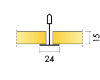 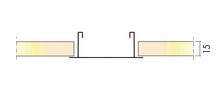 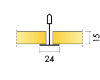 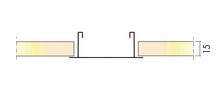 GEDINA bord A pour Lisse PlateLe plafond sera  constitué  de  panneaux type Gedina en bord A ép. 15 mm en module de …x…mm posés sur lisse plate et ossature apparente T24.Les panneaux seront en laine de verre de haute densité 3e génération qui combine l’utilisation de plus de 70% de verre recyclé et un liant à base végétale. La surface exposée sera traitée avec un revêtement  lisse et homogène  Akutex™ T : une peinture micro poreuse à l’eau, et la face cachée du panneau sera revêtue d'un voile de verre. Les bords seront naturelsAbsorption acoustique: Le plafond sera de classe d’absorption acoustique A, aura un coefficient αw de 0,95 et un coefficient d’absorption Alpha Sabine (hht  =  ) de : (Valeurs mesurées selon la norme EN ISO 354 et calculées selon la norme EN ISO 11654 / hht  = )Classe d’articulation: Au niveau de l’intelligibilité, le plafond aura une classe d’articulation AC (1.5)=190 selon la norme ASTM E 1111 et E 1110.  Accessibilité: Les dalles seront facilement démontables. La hauteur minimum de démontabilité sera selon des schémas de montage.  Entretien: Pourra être épousseté ou dépoussiéré à l'aspirateur quotidiennement, et/ou nettoyé au chiffon humide une fois par semaineRendement lumineux: Blanc, l'échantillon NCS le plus proche sera le S 0550-N, 84% de réflexion lumineuse (dont plus de 99% de réflexion diffuse). Résistance à l’humidité : Le panneau restera 100% stable dans un milieu contenant jusqu’à 95% d’humidité relative à 30°C sans flèche, ni déformation, ni dégradation (ISO 4611).Environnement intérieur: Le panneau bénéficiera du niveau d’émission de  substances volatiles dans l’air intérieur (Arrêté du 19 avril 2011) de classe A+, obtiendra la classe M1 du label finlandais pour l'Ambiance Climatique Intérieure. Il sera recommandé par l'Association Suédoise pour la lutte contre l'Asthme et les Allergies.  Influence sur l'environnement: La laine de verre utilisée sera de haute densité 3e génération qui combine l’utilisation de plus de 70% de verre recyclé et d’un liant végétal, et réduit les émissions polluantes. Le plafond sera totalement recyclable. Le produit bénéficiera d’une fiche de donnée environnementale et sanitaire (FDE&S).Sécurité incendie: La laine de verre qui composera les panneaux, sera testée et classée non combustible selon la norme EN ISO 1182.  Réaction au feu : A2-s1, d0Mise en œuvre: La pose des panneaux s’effectuera sur lisses plates et profil T24 apparents conformément aux prescriptions de la norme NF P 68 203 – DTU 58.1 et selon le schéma de montage M346. Dimensions : Gedina A (mm) : (1250-2400)x300 // (1250-2400)x600 (Longueur à préciser suivant le cas)125 Hz250Hz500 Hz1000 Hz2000 Hz4000 HzBord A0.450.901.000.850.950.95